Republika Hrvatska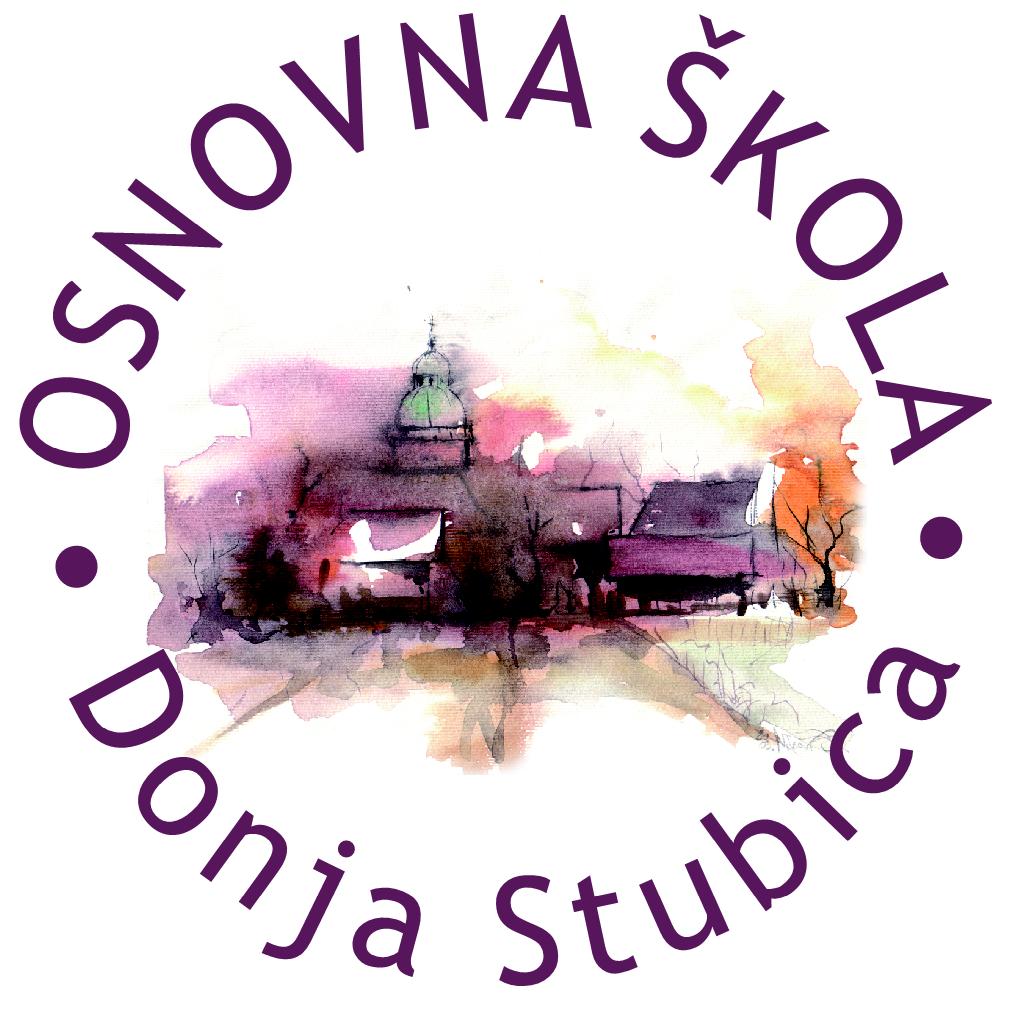 Krapinsko zagorska županijaOsnovna škola Donja StubicaŠkolski odbor
__________________________________________________________________________________KLASA: 003-01/19-01/01URBROJ: 2113/01-380-5-06-19-6Donja Stubica, 1. 10. 2019.PREDMET: Poziv na dvadeset i drugu sjednicu Školskog odbora                    Poštovani,                    na temelju članka 47. Statuta Osnovne škole Donja Stubica sazivam dvadeset i drugu sjednicu Školskog odbora koja će biti održana u  četvrtak, 3. 10. 2019. godine u 17,00 sati u prostorijama Osnovne škole Donja Stubica, Toplička 27, 49240 Donja Stubica.                    Za sjednicu predlažem sljedeći dnevni red:Usvajanje zapisnika s dvadeset i prve sjednice Školskog odboraIzvješće o imenovanju i verifikacija mandata novog člana Školskog odbora iz reda roditelja Izvješće o ostvarivanju Godišnjeg plana i programa rada škole za školsku godinu 2018./2019.Donošenje Školskog kurikuluma za školsku godinu 2019./2020.Donošenje Godišnjeg plana i programa rada škole u školskoj godini 2019./2020.Donošenje Treće izmjene financijskog plana za 2019. godinuOsiguranje učenikaObavijest o odlasku u starosnu mirovinuRazno                   U privitku Vam dostavljamo Zapisnik s dvadeset i prve sjednice Školskog odbora.                    Molimo Vas da se sjednici obavezno odazovete.                    S osobitim poštovanjem,PREDSJEDNIK ŠKOLSKOG ODBORA:Tihomir KovačićDostaviti:-Članovima Školskog odboraTatjani BenkoAniti PavetićTihomiru KovačićuSnježani MezdićNikoli GospočićuIvanki ZnikaSonji Martinek, ravnateljici školeMartini Dolčić, pedagoginji školeValentini Pavalić, voditeljici računovodstvaZa objavu na oglasnoj ploči i mrežnoj stranici ŠkolePismohrani__________________________________________________________________________________________________A: Toplička 27, Donja Stubica ǀ T/F: +385 49 286 201 ǀ @: ured1@os-donja-stubica.skole.hr ǀ W: os-donja-stubica.hr  OIB: 26580296546 ǀ MB: 03033074 ǀ IBAN: HR7423600001101420943, Zagrebačka banka d.d.